NOT: Bu form Anabilim Dalı Başkanlığı üst yazı ekinde word formatında enstitüye ulaştırılmalıdır.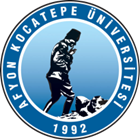 T.C.AFYON KOCATEPE ÜNİVERSİTESİSOSYAL BİLİMLER ENSTİTÜSÜT.C.AFYON KOCATEPE ÜNİVERSİTESİSOSYAL BİLİMLER ENSTİTÜSÜT.C.AFYON KOCATEPE ÜNİVERSİTESİSOSYAL BİLİMLER ENSTİTÜSÜT.C.AFYON KOCATEPE ÜNİVERSİTESİSOSYAL BİLİMLER ENSTİTÜSÜ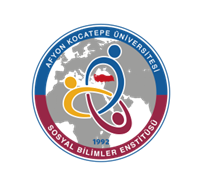 2022-2023 EĞİTİM-ÖGRETİM YILI BAHAR YARIYILI TURİZM REHBERLİĞİ ANABİLİM DALI TURİZM REHBERLİĞİ TEZSİZ (İÖ) YÜKSEK LİSANS PROGRAMI HAFTALIK DERS PROGRAMI2022-2023 EĞİTİM-ÖGRETİM YILI BAHAR YARIYILI TURİZM REHBERLİĞİ ANABİLİM DALI TURİZM REHBERLİĞİ TEZSİZ (İÖ) YÜKSEK LİSANS PROGRAMI HAFTALIK DERS PROGRAMI2022-2023 EĞİTİM-ÖGRETİM YILI BAHAR YARIYILI TURİZM REHBERLİĞİ ANABİLİM DALI TURİZM REHBERLİĞİ TEZSİZ (İÖ) YÜKSEK LİSANS PROGRAMI HAFTALIK DERS PROGRAMI2022-2023 EĞİTİM-ÖGRETİM YILI BAHAR YARIYILI TURİZM REHBERLİĞİ ANABİLİM DALI TURİZM REHBERLİĞİ TEZSİZ (İÖ) YÜKSEK LİSANS PROGRAMI HAFTALIK DERS PROGRAMI2022-2023 EĞİTİM-ÖGRETİM YILI BAHAR YARIYILI TURİZM REHBERLİĞİ ANABİLİM DALI TURİZM REHBERLİĞİ TEZSİZ (İÖ) YÜKSEK LİSANS PROGRAMI HAFTALIK DERS PROGRAMI2022-2023 EĞİTİM-ÖGRETİM YILI BAHAR YARIYILI TURİZM REHBERLİĞİ ANABİLİM DALI TURİZM REHBERLİĞİ TEZSİZ (İÖ) YÜKSEK LİSANS PROGRAMI HAFTALIK DERS PROGRAMI2022-2023 EĞİTİM-ÖGRETİM YILI BAHAR YARIYILI TURİZM REHBERLİĞİ ANABİLİM DALI TURİZM REHBERLİĞİ TEZSİZ (İÖ) YÜKSEK LİSANS PROGRAMI HAFTALIK DERS PROGRAMI2022-2023 EĞİTİM-ÖGRETİM YILI BAHAR YARIYILI TURİZM REHBERLİĞİ ANABİLİM DALI TURİZM REHBERLİĞİ TEZSİZ (İÖ) YÜKSEK LİSANS PROGRAMI HAFTALIK DERS PROGRAMI         GÜNLER         GÜNLER         GÜNLER         GÜNLER         GÜNLER         GÜNLER         GÜNLER         GÜNLERSaatPazartesiPazartesiSalıÇarşambaPerşembePerşembeCuma17:00Genel Sağlık Bilgisi ve İlk Yardım Doç. Dr. Pakize ÖZYÜREK (UÖYS-Z-21)Genel ve Mesleki İletişim BecerileriProf. Dr. Elbeyi PELİT(UÖYS-Sosyal Bilimler Enstitüsü Toplantı Salonu)Türkiye’nin Turizm Coğrafyası Prof. Dr. Ahmet BAYTOK(UÖYS-Z-21)Türkiye’nin Turizm Coğrafyası Prof. Dr. Ahmet BAYTOK(UÖYS-Z-21)18:00Genel Sağlık Bilgisi ve İlk Yardım Doç. Dr. Pakize ÖZYÜREK (UÖYS-Z-21)Genel ve Mesleki İletişim BecerileriProf. Dr. Elbeyi PELİT (UÖYS-Sosyal Bilimler Enstitüsü Toplantı Salonu)Türkiye’nin Turizm Coğrafyası Prof. Dr. Ahmet BAYTOK(UÖYS-Z-21)Türkiye’nin Turizm Coğrafyası Prof. Dr. Ahmet BAYTOK(UÖYS-Z-21)19:00Tur Organizasyonu veYönetimi Dr. Öğr. Ü. Esra Gül YILMAZ (UÖYS-Z-21)Turizm Sosyolojisi Prof. Dr. H. Hüseyin SOYBALI(UÖYS-Z-21)Sosyal Sorumluluk ve Meslek EtiğiDoç. Dr. Gonca AYTAŞ (UÖYS-Z-21)Sosyal Sorumluluk ve Meslek EtiğiDoç. Dr. Gonca AYTAŞ (UÖYS-Z-21)20:00Dönem ProjesiProf. Dr. Elbeyi PELİT Sosyal Bilimler Enstitüsü Toplantı SalonuDönem ProjesiProf. Dr. Elbeyi PELİT Sosyal Bilimler Enstitüsü Toplantı SalonuTur Organizasyonu veYönetimi Dr. Öğr. Ü. Esra Gül YILMAZ (UÖYS-Z-21)Turizm Sosyolojisi Prof. Dr.H. Hüseyin SOYBALI(UÖYS-Z-21)Sosyal Sorumluluk ve Meslek EtiğiDoç. Dr. Gonca AYTAŞ (UÖYS-Z-21)Sosyal Sorumluluk ve Meslek EtiğiDoç. Dr. Gonca AYTAŞ (UÖYS-Z-21)21:00Mitoloji Doç. Dr. Özcan ZORLU(UÖYS-Z-21)Araştırma Yöntemleri ve Yayın Etiği Prof. Dr. İbrahim KILIÇ(UÖYS-Z-21)Sanat Tarihi ve İkonografiDr. Öğr. Üyesi Ümit Emrah KURT (UÖYS-Z-21)Sanat Tarihi ve İkonografiDr. Öğr. Üyesi Ümit Emrah KURT (UÖYS-Z-21)22:00Mitoloji Doç. Dr. Özcan ZORLU(UÖYS-Z-21)Araştırma Yöntemleri ve Yayın Etiği Prof. Dr. İbrahim KILIÇ(UÖYS-Z-21)Sanat Tarihi ve İkonografiDr. Öğr. Üyesi Ümit Emrah KURT (UÖYS-Z-21)Sanat Tarihi ve İkonografiDr. Öğr. Üyesi Ümit Emrah KURT (UÖYS-Z-21)